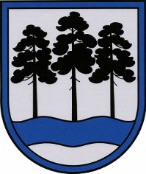 OGRES  NOVADA  PAŠVALDĪBAReģ.Nr.90000024455, Brīvības iela 33, Ogre, Ogres nov., LV-5001tālrunis 65071160, fakss 65071161, e-pasts: ogredome@ogresnovads.lv, www.ogresnovads.lv PAŠVALDĪBAS DOMES SĒDES PROTOKOLA IZRAKSTS20.§Par Ogres novada pašvaldības 2017.gada 20.jūlija saistošo noteikumu Nr.9/2017  „Par dzīvojamajai mājai funkcionāli nepieciešamā zemes gabala pārskatīšanas kārtību Ogres novadā” precizēšanuIepazīstoties ar Vides aizsardzības un reģionālās attīstības ministrijas (turpmāk - VARAM) 2017.gada 10.augusta vēstuli „Par saistošo noteikumu pieņemšanu zināšanai” (Reģistrēts Ogres novada pašvaldībā 2017.gada 11.augustā ar Nr.2-1.4.7./651), kurā ministrija informē, ka ir pieņēmusi zināšanai Ogres novada domes 2017.gada 20.jūlija saistošos noteikumus Nr.9/2017 “Par dzīvojamai mājai funkcionāli nepieciešamā zemes gabala pārskatīšanas kārtību Ogres novadā” un vienlaikus lūdz ietvert šo noteikumu 12.punktu otrajā nodaļā vai to svītrot, noklausoties Ogres novada pašvaldības Nekustamo īpašumu pārvaldes nodaļas juristes nekustamo īpašumu jautājumos Ievas Kažokas ziņojumu un pamatojoties uz likuma „Par pašvaldībām” 45.panta ceturto daļu,balsojot: PAR – 14 balsis (E.Helmanis, G.Sīviņš, J.Iklāvs, E.Strazdiņa, A.Purviņa, M.Siliņš, J.Laizāns, J.Laptevs, E.Bartkevičs, S.Kirhnere, A.Mangulis, M.Leja, Dz.Žindiga, J.Latišs), PRET – nav, ATTURAS – nav,Ogres novada pašvaldības dome NOLEMJ:Precizēt 2017.gada 20.jūlija saistošos noteikumus Nr.9/2017  “Par dzīvojamai mājai funkcionāli nepieciešamā zemes gabala pārskatīšanas kārtību Ogres novadā”” (protokols Nr.7; 2.§), turpmāk – Noteikumi, – svītrot Noteikumu IV.nodaļu. Ogres novada pašvaldības centrālās administrācijas “Ogres novada pašvaldība” Administratīvā departamenta Kancelejai triju darba dienu laikā pēc Noteikumu parakstīšanas rakstveidā un elektroniskā veidā šo lēmumu un precizētos Noteikumus nosūtīt Vides aizsardzības un reģionālās attīstības ministrijai (turpmāk - VARAM) zināšanai.Ogres novada pašvaldības centrālās administrācijas “Ogres novada pašvaldība” Sabiedrisko attiecību nodaļai pēc šī lēmuma spēkā stāšanās publicēt Noteikumus pašvaldības laikrakstā “Ogrēnietis” un pašvaldības mājas lapā internetā.Ogres novada pašvaldības centrālās administrācijas “Ogres novada pašvaldība” Administratīvā departamenta Kancelejai pēc Noteikumu spēkā stāšanās nodrošināt Noteikumu brīvu pieeju Ogres novada pašvaldības centrālās administrācijas ēkā.Kontroli par lēmuma izpildi uzdot pašvaldības izpilddirektoram.(Sēdes vadītāja,domes priekšsēdētāja E.Helmaņa paraksts)Lēmums stājas spēkā 2017.gada 18.augustāOgrē, Brīvības ielā 33Nr.82017.gada 17.augustā     